KALLION ROTARYKLUBI RY – BERGHÄLLS ROTARYKLUBB RF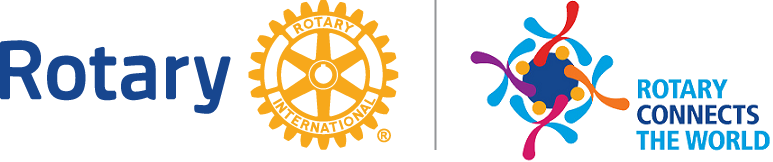 TOIMINTAKERTOMUS 1.7.2019 - 30.6.2020Sisällys	1. Yleistä						2. Hallinto					3. Jäsenistö					4. Varsinainen toiminta					VuosikokousKevätkokousViikkokokoukset					Vierailut		Yhteistoiminta		Hernerokkailta		Hyvän tekeminen		Nuorisovaihto	5. Toimintavuoden tuloslaskelma ja tase	Liite: Kauden 2019-20 viikkokokousten ohjelma1. YleistäRotary on kansainvälinen aatteellinen järjestö, johon kuuluu yli miljoonaa jäsentä, miehiä ja naisia, noin 34 000 klubissa yli 200 maassa ja itsehallintoalueella. Rotaryjärjestö kasvattaa jäsenensä toimimaan järjestön tunnuslauseen Palvelu itsekkyyden edelle (”Service Above Self”) hengessä. Tämä tarkoittaa pyrkimistä hyviin asioihin ja ympäröivän yhteiskunnan myönteiseen kehittämiseen. Rotarysäätiö, jonka kautta suurimmat rotarypanostukset kanavoituvat, muotoilee tehtäväkseen ”Doing Good in the World”, tehdä maailmassa hyvää. Yhteisön toiminta sai alkunsa 115 vuotta sitten, helmikuussa 1905 chicagolaisen liikemiehen Paul Harrisin ajatuksesta parantaa kaupungin liikemoraalia. Tavoitteena oli myös luoda foorumi ajatusten vaihtamiseksi, yhteisön kehittämiseksi sekä uuden oppimiseksi ja ystävyyden lujittamiseksi.Toiminnan ideoija, Paul Harris kutsui tuolloin kolme muuta chicagolaista liikemiestä kokoukseen, jossa ideoita pyrittiin muokkaamaan käytännön toiminnaksi. Jo vuonna 1910 toiminta-ajatus laajentui ympäröivän yhteiskunnan kehittämiseksi ja siitä edelleen maailmanlaajuiseksi päämääräksi.Euroopan Rotary-aate saavutti vuonna 1911, kun Lontooseen perustettiin rotaryklubi. Suomeen toiminta rantautui viisitoista myöhemmin, kun ensimmäinen rotaryklubi perustettiin Helsinkiin 1. joulukuuta 1926. Viron Rotary luotiin neljä vuotta myöhemmin, 1930, ja vuodesta 2000 lähtien Viron kaikki rotaryklubit ovat kuuluneet Suomen rotarypiiriin 1420. Oma klubimme, samaan rotarypiiriin 1420 lukeutuva Kallion Rotaryklubi, on perustettu olympiavuonna 1952. Päättynyt kausi 2019-20 on siten yhdistyksemme 68:s toimintavuosi.Klubin keskeinen toimintamuoto on jo pitkään ollut viikkokokoukset. Tapaamispaikkana on ollut useamman vuoden henkilöstöravintola Kummelin kabinetit, jotka on saatu maksutta organisaation käyttöön Lindström Investistä klubimme jäsenen, Jouni Puhakan, PHF, hyväntahtoisuuden avulla. Tilojen maksuttomuus on poikkeus rotarymaailmassa, ja tästä aiheutuva toimintamenojen säästö on merkittävä. Henkilöstöravintolan henkilökunta, erityisesti aulapalvelun vastaanottovirkailijat, ovat olleet tapaamisissamme aina palvelualttiita, aloitteellisia ja yhteistyökykyisiä. Tästä on ollut toiminnassamme suuri apu. Rotary International on määritellyt kauden 2019–20 tunnukseksi " Rotary Connects the World", Rotary yhdistää maailman. Maitten välinen yhteistyö ja ennakkoluuloton toiminta eri maista kotoisin olevien ihmisten välillä onkin saanut myös oman klubimme toiminnassa kaudella 2019–20 hieman aiempaa enemmän jalansijaa. 2. HallintoKallion Rotaryklubi hyväksyttiin Rotary Internationalin jäseneksi jo olympiavuonna 7.2.1952. Yhdistysmuotoisena klubi merkittiin virallisesti yhdistysrekisteriin 10.8.2017.Klubin hallituksen jäseninä ja toimihenkilöinä Rotary-vuonna 2019–20 toimivat seuraavat henkilöt:Presidentti		Hannu LuntialaTuleva presidentti	Eero SirenVarapresidentti	Maija BerndtsonEdellinen presidentti	Pekka LaitinenSihteeri		Kari LaukkanenRahastonhoitaja	Paavo TurkulainenKlubimestari	Jorma BackNuorisovaihtoasiamies	Pekka LaitasaloRotarysäätiöasiamies	Ari AuraHallitus aloitti toimintavuotensa virallisella kokouksella 8.8.2019. Hallitus kokoontui toimintavuoden aikana tavanomaiseen kokoukseen yhteensä 2 kertaa. Kokouspäivät olivat 8.8.2019 ja 30.9.2019.Lisäksi pidettiin puolisenkymmentä sähköpostikokousta, ennen kaikkea sen vuoksi, että asiat olivat kiireellisiä ja koronavirus aiheutti varttuneille luottamushenkilöillemme tartuntavaaran. Klubin presidentti osallistui AG Sampo Tukiaisen järjestämiin Helsingin itäisen alueen rotaryklubien presidenttien yhteistapaamisiin, joissa käsiteltiin ajankohtaisia asioita sekä toiminnan kehittämistä. Klubimme oli edustettuna sekä piirikokouksessa että piirikonferenssissa. Lisäksi Kallion klubi on ollut edustettuna uusien toimihenkilöiden valmennustilaisuuksissa Pre-PETS:ssä ja PETS:ssä.Sääntömääräinen syyskokous eli vuosikokous pidettiin 25.10.2018 Ravintola Kummelin Harppi -kabinetissa ja siinä käsiteltiin sääntömääräiset asiat, kuten edellisen kauden toimintakertomus, tilinpäätös ja seuraavan toimintakauden luottamushenkilöt.Kevätkokouksessa, joka pidettiin virtuaalisesti, sähköpostiyhteyksin 8. -15.5.2019 tuleva presidentti Eero Siren esitteli toimintasuunnitelman kaudelle 2020–2021. Kokouksessa hyväksyttiin kauden 2020–2021 talousarvio ja jäsenmaksuksi edelleen 170 euroa.Klubin ylimääräinen kokous pidettiin virtuaalisesti, sähköpostin välityksellä 1.- 8.6.2020. Kokouksessa tehtiin toimihenkilövalintoja kaudelle 2020–21 koronaviruksen aiheuttamien riskitekijöiden aiheutettua esteen tehtävien hoitamiselle syksyllä 2019 valitun klubimme presidentille.  Kokouspöytäkirjat on talletettu yhdistyksen sähköiseen asiakirja-aineistoon.Sihteerin ja rahastonhoitajan aktiivisuuden johdosta klubin toimintakauden jäsenmaksuista miltei kaikki on maksettu.Klubissa on toiminut muutaman vuoden ajan Ohjelmatoimikunta, joka koordinoi ja tukee tulevaa presidenttiä yhdistyksen viikko-ohjelman ja tapahtumien valmistelussa. Ohjelmatoimikunnassa olivat toimintakaudella jäseninä:Eero HolstilaAntti JaakkolaHannu LuntialaKari LaukkanenJaana SimulaEero SirenToimikunta kokoontui kaksi kertaa: 18.11. 2019 valmistelemaan kevään -20 ohjelmaa ja 26.5.2020 sähköpostitse syksyn -20 ohjelman tiimoilta. Muutoinkin valmistelua hoidettiin sähköpostin avustuksella.3. JäsenistöKlubin jäsenmäärä oli toimintakauden alkaessa 39 ja päättyessä 38. Vuoden aikana jäsenyys merkittiin päättyneeksi seuraavien henkilöiden osalta:Kaj Forsström	30.9.2019, eronnut klubistamme korkean ikänsä johdostaNiilo Hintikka	 9.6.2020, kuollut äkillisesti sairaalassaUusia jäseniä saimme kauden aikana seuraavasti:Jorma Pennanen	30.9.2019Kunniajäseneksi valittiin Seikko Eskola helmikuussa 2020.Klubimme jäsenistöä pyrittiin kasvattamaan julkaisemalla Kallio-lehdessä elokuussa 2019 laaja informatiivinen artikkeli klubimme toiminnasta. Valitettavasti tämä menettely ei sinällään lisännyt kiinnostusta toimintaamme kohtaan.4. Varsinainen toimintaViikkokokouksetKlubi on kokoontunut normaalisti perjantaisin klo 11:30-13:00 Kalasataman Kummelissa, joka on yksi Lindström Investin toimistokiinteistöistä. Klubimme jäsen Lindström Investin toimitusjohtaja Jouni Puhakka on ystävällisesti luovuttanut klubillemme kokoustilat käyttöön maksutta. Kokoustilan vahvuuksia ovat hyvä, helposti saavutettava sijainti sekä maittava, hinta-laatusuhteeltaan erinomainen lounas, joka saadaan nauttia kokoustilassa. Tämä edistää merkittävästi kokoukseen osallistuvien keskinäistä vuorovaikutusta. Viikkokokousten päivämäärät, aiheet ja alustajat on lueteltu tämän dokumentin liitteenä. Viikkotapaamisten ohjelma on lähetetty elokuussa ja tammikuussa etukäteen jäsenistölle ja ollut seuraavien viikkotapaamisten osalta esillä myös klubimme nettisivuilla. Kokouksista on myös muistutettu aina hyvissä ajoin jäsenistölle lähetettävällä sähköpostilla.Kaiken kaikkiaan tavanomaisia viikkokokouksia pidettiin yhteensä 21 kpl, joista syyskaudella 15 sekä keväällä 6. Yhdistys teki lisäksi retken kevätkaudella Lux Helsinki 2020 -tapahtumaan. Koska koronavirus aiheutti vakavan sairastumisvaaran varsinkin iäkkäille ihmisille, klubin hallitus päätti peruuttaa kevään ohjelman 13.3.2020 alkaen kesään asti. Viikkokokouksiin osallistui tavallisesti 8–13 omaa jäsentä. Silloin tällöin kokouksissamme on ollut myös 1–2 vierasta muista klubeista. Kokousaktiivisuus on ollut prosentteina hieman alle 30 %. Aktiivisuus vaihtelee aiheista ja ajankohdista riippuen.  Yhdistyksemme perinteenä on ollut, että toimikauden ohjelmasta vastaa pääosin tuleva presidentti, jonka apuna on toiminut Ohjelmatoimikunta. Tuloksena olemme saaneet viikkokokouksiin vetovoimaisia puhujia ja kiinnostavia aiheita.VierailutSyyskaudella teimme vierailun Kallion kujilla, ns. Kurvin kierre -kierroksella, jossa oppaanamme oli kujat hyvin tunteva Poju. Tutustuimme kevätkauden alkajaisiksi Lux Helsinki 2020 -tapahtumaan 8.1. Helsingin keskustassa ja Kalliossa, ja nautimme kierroksen päätteeksi illallisen ravintola Graniittilinnassa. Yhteistoiminta muiden klubien kanssaYhteistoimintamme muiden Rotary-klubien kanssa konkretisoitui mm. piiriimme kuuluvien klubien presidenttien tapaamisilla.  Apulaiskuvernöörin järjestämistä tapaamisista yksi pidettiin syyskaudella Kallion klubin viikkolounaan yhteydessä.Hernerokkailta Kallion Rotaryklubin pitkäaikainen ja aina yhtä suosittu perinne, Hernerokkailta, kokoaa klubimme jäsenet aveceineen vuosittain yhteen talvisen hernekeiton, pannukakun ja hillon sekä mielenkiintoisen alustuksen äärelle. Hernerokkailta pidettiin Svenska Klubbenilla 5.3.2020 ja vieraanamme oli Taideyliopiston rehtori Jari Perkiömäki. Hyvän tekeminen Jaoimme vuosia jatkuneen perinteen mukaisesti Kallion lukioille, Kallion Kuvataidelukiolle sekä Kallion Ilmaisutaidon lukiolle stipendejä.Lahjoitimme Koulutus Elämään-säätiölle 500,00 euroa, jonka turvin Kallion ala-asteella toteutettiin viikon mittainen kampanja päihteettömän elämän etuja korostavaan tapahtumakokonaisuus. Keväällä 2020 lahjoitettiin samaan tarkoitukseen jo ennakoivasti 800,00 euroa, jolla tapahtuma toteutetaan syksyllä 2020. Toisena uutena avauksena osallistuimme 1000,00 €:n lahjoituksella hankkeeseen, jossa Invalidiliitolle hankittiin avustajakoira koulutettavaksi liiton jäsenistön tarpeisiin. Yhteistyöllä Inner Wheelin kanssa saimme kokoon 1500 €:n summan, jonka turvin klubimme nimikkokoira. Roki saatiin tammikuussa valittua koulutukseen.Lisäksi klubimme lahjoitti 500,00 € Paperittomien klinikalle.NuorisovaihtoKaudella 2019–2020 klubimme nuorisovaihtotoiminta on perustunut kolmen klubin yhteistoimintaan. Olemme Luoteis-Helsingin ja Maneesin rotaryklubien kanssa vastaanottaneet yhden inbound vaihto-oppilaan ja lähettäneet yhden outbound vaihto-oppilaan. Inbound vaihto-oppilas on ollut Carlotta Callsen Saksasta ja outbound vaihto-oppilas Emma Enestam, jonka sijaintimaa on Saksa ja siellä Braunschweig ja Braunschweigin rotaryklubi isäntänä. Kallion rotaryklubi on toiminut molemmille vaihto-oppilaille vastuuklubina.Nuorisovaihtoasiamiehemme vaihtui kauden 2018–19 lopussa, ja uudeksi nuorisovaihtoasiamieheksi nimettiin Pekka Laitasalo. Nuorisovaihtotiimin muodostivat jäsenemme Laitasalo-Luntiala-Simula. 5. Toimintavuoden 2019-20 tuloslaskelma ja taseTilikauden tuotot olivat yhteensä 8.059,82 €. Tästä jäsenmaksutuottojen osuus oli 6.120,00 €. Tilikauden loppuun mennessä jäsenmaksun oli maksanut 33 jäsentä, ja kolmen jäsenen maksu jäi saataviin tilikauden päättyessä. Kunniajäseniä on kaksi, eivätkä he maksa jäsenmaksua. Lipastilityksiä kertyi nyt vain 439,82 €, koska kokoontumiset vähenivät oleellisesti kevään aikana olleen tauon takia. Varsinaisen varainhankinnan lisäksi kaudelle tuli 1.500,00 € tuotot vaihto-oppilastoimintaan liittyen.Kuluja kertyi yhteensä 10.466,39 €, missä oli kasvua edelliskauteen verrattuna lähes 3.000,00 €. Kauden tappio oli 2.406,57 €. Tappion taustalla oli toisaalta jäsenmaksutuottojen väheneminen, mutta ennen kaikkea avustusten kasvattaminen. Avustuksia jaettiin kaikkiaan 2.200,00 €, josta suurimpana oli yhdessä Innerwheelin kanssa toteutettu avustajakoiran rahoitus (1.000,00 €). Lisäksi avustettiin perinteiseen tapaan Paperittomien Klinikkaa ja Koulutus Elämään Säätiötä. Stipendit Kallion lukioille pysyivät myös ennallaan.Tilikauden lopussa yhdistyksen pankkitilillä oli rahaa 10.594,89 €. Saldo pieneni 3.700,00 €. Tähän vaikutti ennen muuta tappio, mutta lisäksi jäsenmaksusaatavat sekä suurimpana eränä alkaneen tilikauden avustusennakkona maksettu 800,00 € Koulutus Elämään Säätiölle. Saldon pieneneminen noudattaa jo edelliskaudella tehtyä päätöstä siitä, että yhdistyksen pankkitilillä olevaa rahamäärää vähennetään ja hyväntekeväisyyteen liittyvää toimintaa lisätään kuitenkin niin, että kaikista juoksevista menoista selvitään joustavasti.Helsingissä lokakuun päivänä 2020Klubin hallituksen puolestaAllekirjoitukset,_____________________________		_______________________________          Hannu Luntiala, presidentti		          Kari Laukkanen, sihteeri				LiiteToimintavuoden 2019–20 viikko-ohjelmaSyyskausi 2019 Pvm.	Vastuuhenkilö	Alustaja / Aihe16.8. 	Luntiala		Round Table: syyskauden ideointia23.8.	Luntiala		Asko Torniainen: Verohallinto globalisaation, liiketoiminnan 				ja yhteiskunnan muutosten kourissa 30.8.	Luntiala		Kurvin kierre: opastettu kävelykierros Kalliossa (avec)  	6.9.	Luntiala / Vauramo	Mark Livshits: Suomen rooli Venäjän Rotaryklubien luomises- 			sa ja kehittämisessä Venäjällä v. 1983–2006 13.9.	Jaakkola		Kehityspäällikkö Antti Karlsson Auria-biopankki:                        			Biopankkitutkimus ja keinoälyn sovellukset	 20.9.	Jalovaara		Kari Ylänne: Viskiä, viskiä 	27.9.	Siren 		Pakolaisen (Jawidin) tarina 4.10	Siren		Maija Berndtson: Minna Canth 11.10.	Simula		Johtaja Michaela Ramm-Schmidt, Baltic Sea Action 				Group: Itämeren tila 18.10	Holstila		Eero Holstila: Miksi keskisuuretkaan 	kaupungit eivät kasva? 25.10	Luntiala		Vuosikokous / syyskokous 1.11.	Jalovaara		 Tero Kallio, Autotuojat- ja teollisuus ry, toim.joht.	: Autoilun 				huominen	8.11.	Luntiala		Rehtori Ari Mäkinen: Lukiot ja luovuus		15.11.	Jaakkola		Lääketeollisuus ry, toim.joht. Sanna Lauslahti: Lääketutkimus 			Suomessa	22.11.	Simula		Ilona Törmikoski: Älykkään kaupunkiopastamisen käsikirja 29.11.	Luntiala / Laitasalo	Vaihto-oppilas Carlotta kertoo kokemuksistaan Suomessa10.12.	DG-kokous		Yhdessä Baltic Sean ja Pasilan kanssa, Pasila järjestää13.12. 	Luntiala/ Puhakka	Joululounas	, vieraana kirkkoherra Riikka Reina 				Kevätkausi 2020 Pvm.	Vastuuhenkilö	Alustaja / Aihe8.1.	Laukkanen / Holstila	LUX-Helsinki ja illallinen (Avec)17.1.	Luntiala /Jaakkola	Ego-esitelmä Jaakkola 24.1.	Luntiala / Pennanen	Pennanen Ego-esitelmä			31.1.	Luntiala		Martti Varjonen: Miten sijoittaa viisaasti  7.2.	Luntiala 		Johtaja Janne Laukkanen, Suomen Lakimiesliitto:			Oikeus kuuluu kaikille	 	14.2.	Holstila		Timo Cantell: Kallio-ilmiö21.2.	Ei kokousta, hiihtolomaviikko28.2. 	Holstila		Marko Karvinen: Miten Helsingin strategia on muuttu-				nut kymmenessä vuodessa			5.3	Holstila / Luntiala/ Laukkanen Hernerokkailta, Svenska klubben avec. Vieraan rehtori Jari PerkiömäkiLoppukevään ohjelma peruutettiin koronaviruksen aiheuttamien terveysriskien vuoksi.